	~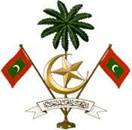 	~	~	~	~	~	~	~	~	~	~ކްރިމިނަލް ކޯޓްމާލެ،ދިވެހިރާއްޖެކްރިމިނަލް ކޯޓްމާލެ،ދިވެހިރާއްޖެކްރިމިނަލް ކޯޓްމާލެ،ދިވެހިރާއްޖެތަރުޖަމާނު ހަމަޖެއްސުމަށް އެދޭ ފޯމުތަރުޖަމާނު ހަމަޖެއްސުމަށް އެދޭ ފޯމުތަރުޖަމާނު ހަމަޖެއްސުމަށް އެދޭ ފޯމުތަރުޖަމާނު ހަމަޖެއްސުމަށް އެދޭ ފޯމުތަރުޖަމާނު ހަމަޖެއްސުމަށް އެދޭ ފޯމުތަރުޖަމާނު ހަމަޖެއްސުމަށް އެދޭ ފޯމުތަރުޖަމާނު ހަމަޖެއްސުމަށް އެދޭ ފޯމުތަރުޖަމާނު ހަމަޖެއްސުމަށް އެދޭ ފޯމުތަރުޖަމާނު ހަމަޖެއްސުމަށް އެދޭ ފޯމުތަރުޖަމާނު ހަމަޖެއްސުމަށް އެދޭ ފޯމުތަރުޖަމާނު ހަމަޖެއްސުމަށް އެދޭ ފޯމުދަޢުވާލިބޭ ފަރާތުގެ މަޢުލޫމާތުދަޢުވާލިބޭ ފަރާތުގެ މަޢުލޫމާތުދަޢުވާލިބޭ ފަރާތުގެ މަޢުލޫމާތުދަޢުވާލިބޭ ފަރާތުގެ މަޢުލޫމާތުދަޢުވާލިބޭ ފަރާތުގެ މަޢުލޫމާތުދަޢުވާލިބޭ ފަރާތުގެ މަޢުލޫމާތުދަޢުވާލިބޭ ފަރާތުގެ މަޢުލޫމާތުދަޢުވާލިބޭ ފަރާތުގެ މަޢުލޫމާތުދަޢުވާލިބޭ ފަރާތުގެ މަޢުލޫމާތުދަޢުވާލިބޭ ފަރާތުގެ މަޢުލޫމާތުދަޢުވާލިބޭ ފަރާތުގެ މަޢުލޫމާތުފުރިހަމަ ނަން: ފުރިހަމަ ނަން: ފުރިހަމަ ނަން: ދާއިމީ އެޑްރެސް: ދާއިމީ އެޑްރެސް: ދާއިމީ އެޑްރެސް: މިހާރުއުޅޭ އެޑްރެސް: މިހާރުއުޅޭ އެޑްރެސް: މިހާރުއުޅޭ އެޑްރެސް: ގުޅޭނެ ނަންބަރު:ގުޅޭނެ ނަންބަރު:ގުޅޭނެ ނަންބަރު:އުފަންވީ ތާރީޚް:އުފަންވީ ތާރީޚް:އުފަންވީ ތާރީޚް:އުފަންވީ ތާރީޚް:އައި.ޑީ ކާޑު/ ޕާސްޕޯޓު ނަންބަރު: އައި.ޑީ ކާޑު/ ޕާސްޕޯޓު ނަންބަރު: އައި.ޑީ ކާޑު/ ޕާސްޕޯޓު ނަންބަރު: ޢުމުރު:ޢުމުރު:ޢުމުރު:ޢުމުރު:ޖިންސް:ޖިންސް:ޖިންސް:ޤައުމު:ޤައުމު:ޤައުމު:ޤައުމު:އަދާކުރާ ވަޒީފާ /ކުރާ މަސައްކަތް:އަދާކުރާ ވަޒީފާ /ކުރާ މަސައްކަތް:އަދާކުރާ ވަޒީފާ /ކުރާ މަސައްކަތް:ދާއިމީ އެޑްރެސް:ދާއިމީ އެޑްރެސް:ދާއިމީ އެޑްރެސް:ދާއިމީ އެޑްރެސް:ބައްޕަގެ ފުރިހަމަ ނަން:ބައްޕަގެ ފުރިހަމަ ނަން:ބައްޕަގެ ފުރިހަމަ ނަން:ދާއިމީ އެޑްރެސް:ދާއިމީ އެޑްރެސް:ދާއިމީ އެޑްރެސް:ދާއިމީ އެޑްރެސް:ދާއިމީ އެޑްރެސް:މަންމަގެ ފުރިހަމަ ނަން:މަންމަގެ ފުރިހަމަ ނަން:މަންމަގެ ފުރިހަމަ ނަން:މައްސަލައާ ގުޅޭ މަޢުލޫމާތު:މައްސަލައާ ގުޅޭ މަޢުލޫމާތު:މައްސަލައާ ގުޅޭ މަޢުލޫމާތު:މައްސަލައާ ގުޅޭ މަޢުލޫމާތު:މައްސަލައާ ގުޅޭ މަޢުލޫމާތު:މައްސަލައާ ގުޅޭ މަޢުލޫމާތު:މައްސަލައާ ގުޅޭ މަޢުލޫމާތު:މައްސަލައާ ގުޅޭ މަޢުލޫމާތު:މައްސަލައާ ގުޅޭ މަޢުލޫމާތު:މައްސަލައާ ގުޅޭ މަޢުލޫމާތު:މައްސަލައާ ގުޅޭ މަޢުލޫމާތު:ސެކްޝަން:ސެކްޝަން:ސެކްޝަން:ސެކްޝަން:ސެކްޝަން:ޤަޟިއްޔާ ނަންބަރު:ޤަޟިއްޔާ ނަންބަރު:ބާވަތް:ބާވަތް:ބާވަތް:ބާވަތް:ބާވަތް:ހުށަހެޅުނު ތާރީޚް:ހުށަހެޅުނު ތާރީޚް:ތަރުޖަމާނު ހަމަޖައްސަން ބޭނުންވަނީ އަމިއްލައަށްކަމުގައިވާނަމަ، ތަރުޖަމާނުގެ މަޢުލޫމާތު: (ތަރުޖަމާނު ހަމަޖައްސަން އެދެނީ ކޯޓުން ކަމުގައިވާނަމަ، މިބައި ފުރިހަމަކުރާކަށް ނުޖެހޭނެއެވެ.)ތަރުޖަމާނު ހަމަޖައްސަން ބޭނުންވަނީ އަމިއްލައަށްކަމުގައިވާނަމަ، ތަރުޖަމާނުގެ މަޢުލޫމާތު: (ތަރުޖަމާނު ހަމަޖައްސަން އެދެނީ ކޯޓުން ކަމުގައިވާނަމަ، މިބައި ފުރިހަމަކުރާކަށް ނުޖެހޭނެއެވެ.)ތަރުޖަމާނު ހަމަޖައްސަން ބޭނުންވަނީ އަމިއްލައަށްކަމުގައިވާނަމަ، ތަރުޖަމާނުގެ މަޢުލޫމާތު: (ތަރުޖަމާނު ހަމަޖައްސަން އެދެނީ ކޯޓުން ކަމުގައިވާނަމަ، މިބައި ފުރިހަމަކުރާކަށް ނުޖެހޭނެއެވެ.)ތަރުޖަމާނު ހަމަޖައްސަން ބޭނުންވަނީ އަމިއްލައަށްކަމުގައިވާނަމަ، ތަރުޖަމާނުގެ މަޢުލޫމާތު: (ތަރުޖަމާނު ހަމަޖައްސަން އެދެނީ ކޯޓުން ކަމުގައިވާނަމަ، މިބައި ފުރިހަމަކުރާކަށް ނުޖެހޭނެއެވެ.)ތަރުޖަމާނު ހަމަޖައްސަން ބޭނުންވަނީ އަމިއްލައަށްކަމުގައިވާނަމަ، ތަރުޖަމާނުގެ މަޢުލޫމާތު: (ތަރުޖަމާނު ހަމަޖައްސަން އެދެނީ ކޯޓުން ކަމުގައިވާނަމަ، މިބައި ފުރިހަމަކުރާކަށް ނުޖެހޭނެއެވެ.)ތަރުޖަމާނު ހަމަޖައްސަން ބޭނުންވަނީ އަމިއްލައަށްކަމުގައިވާނަމަ، ތަރުޖަމާނުގެ މަޢުލޫމާތު: (ތަރުޖަމާނު ހަމަޖައްސަން އެދެނީ ކޯޓުން ކަމުގައިވާނަމަ، މިބައި ފުރިހަމަކުރާކަށް ނުޖެހޭނެއެވެ.)ތަރުޖަމާނު ހަމަޖައްސަން ބޭނުންވަނީ އަމިއްލައަށްކަމުގައިވާނަމަ، ތަރުޖަމާނުގެ މަޢުލޫމާތު: (ތަރުޖަމާނު ހަމަޖައްސަން އެދެނީ ކޯޓުން ކަމުގައިވާނަމަ، މިބައި ފުރިހަމަކުރާކަށް ނުޖެހޭނެއެވެ.)ތަރުޖަމާނު ހަމަޖައްސަން ބޭނުންވަނީ އަމިއްލައަށްކަމުގައިވާނަމަ، ތަރުޖަމާނުގެ މަޢުލޫމާތު: (ތަރުޖަމާނު ހަމަޖައްސަން އެދެނީ ކޯޓުން ކަމުގައިވާނަމަ، މިބައި ފުރިހަމަކުރާކަށް ނުޖެހޭނެއެވެ.)ތަރުޖަމާނު ހަމަޖައްސަން ބޭނުންވަނީ އަމިއްލައަށްކަމުގައިވާނަމަ، ތަރުޖަމާނުގެ މަޢުލޫމާތު: (ތަރުޖަމާނު ހަމަޖައްސަން އެދެނީ ކޯޓުން ކަމުގައިވާނަމަ، މިބައި ފުރިހަމަކުރާކަށް ނުޖެހޭނެއެވެ.)ތަރުޖަމާނު ހަމަޖައްސަން ބޭނުންވަނީ އަމިއްލައަށްކަމުގައިވާނަމަ، ތަރުޖަމާނުގެ މަޢުލޫމާތު: (ތަރުޖަމާނު ހަމަޖައްސަން އެދެނީ ކޯޓުން ކަމުގައިވާނަމަ، މިބައި ފުރިހަމަކުރާކަށް ނުޖެހޭނެއެވެ.)ތަރުޖަމާނު ހަމަޖައްސަން ބޭނުންވަނީ އަމިއްލައަށްކަމުގައިވާނަމަ، ތަރުޖަމާނުގެ މަޢުލޫމާތު: (ތަރުޖަމާނު ހަމަޖައްސަން އެދެނީ ކޯޓުން ކަމުގައިވާނަމަ، މިބައި ފުރިހަމަކުރާކަށް ނުޖެހޭނެއެވެ.)ފުރިހަމަ ނަން: ފުރިހަމަ ނަން: ފުރިހަމަ ނަން: ދާއިމީ އެޑްރެސް: ދާއިމީ އެޑްރެސް: ދާއިމީ އެޑްރެސް: މިހާރުއުޅޭ އެޑްރެސް: މިހާރުއުޅޭ އެޑްރެސް: މިހާރުއުޅޭ އެޑްރެސް: ގުޅޭނެ ނަންބަރު:ގުޅޭނެ ނަންބަރު:ގުޅޭނެ ނަންބަރު:ދ.ރ.އ ކާޑު/ ޕާސްޕޯޓު ނަންބަރު: ދ.ރ.އ ކާޑު/ ޕާސްޕޯޓު ނަންބަރު: ދ.ރ.އ ކާޑު/ ޕާސްޕޯޓު ނަންބަރު: ޢުމުރު:ޢުމުރު:ޢުމުރު:ޢުމުރު:ޢުމުރު:އުފަންވީ ތާރީޚް:އުފަންވީ ތާރީޚް:އުފަންވީ ތާރީޚް:ޤައުމު:ޤައުމު:ޤައުމު:ޤައުމު:ޤައުމު:އަދާކުރާ ވަޒީފާ /ކުރާ މަސައްކަތް:އަދާކުރާ ވަޒީފާ /ކުރާ މަސައްކަތް:އަދާކުރާ ވަޒީފާ /ކުރާ މަސައްކަތް:ދާއިމީ އެޑްރެސް:ދާއިމީ އެޑްރެސް:ދާއިމީ އެޑްރެސް:ދާއިމީ އެޑްރެސް:ދާއިމީ އެޑްރެސް:ބައްޕަގެ ފުރިހަމަ ނަން:ބައްޕަގެ ފުރިހަމަ ނަން:ބައްޕަގެ ފުރިހަމަ ނަން:މިފޯމު ފުރުމުގައި ދީފައިވަނީ ތެދު މަޢުލޫމާތުކަމަށާއި، ތަރުޖަމާނު ރަށުން ބޭރަށް ނުވަތަ ރާއްޖެއިން ބޭރަށް ދާންޖެހިއްޖެ ހިނދެއްގައި އެކަން ކޯޓަށް އެންގުމަށް އަހުރެން އިޤުރާރުވަމެވެ.މިފޯމު ފުރުމުގައި ދީފައިވަނީ ތެދު މަޢުލޫމާތުކަމަށާއި، ތަރުޖަމާނު ރަށުން ބޭރަށް ނުވަތަ ރާއްޖެއިން ބޭރަށް ދާންޖެހިއްޖެ ހިނދެއްގައި އެކަން ކޯޓަށް އެންގުމަށް އަހުރެން އިޤުރާރުވަމެވެ.މިފޯމު ފުރުމުގައި ދީފައިވަނީ ތެދު މަޢުލޫމާތުކަމަށާއި، ތަރުޖަމާނު ރަށުން ބޭރަށް ނުވަތަ ރާއްޖެއިން ބޭރަށް ދާންޖެހިއްޖެ ހިނދެއްގައި އެކަން ކޯޓަށް އެންގުމަށް އަހުރެން އިޤުރާރުވަމެވެ.މިފޯމު ފުރުމުގައި ދީފައިވަނީ ތެދު މަޢުލޫމާތުކަމަށާއި، ތަރުޖަމާނު ރަށުން ބޭރަށް ނުވަތަ ރާއްޖެއިން ބޭރަށް ދާންޖެހިއްޖެ ހިނދެއްގައި އެކަން ކޯޓަށް އެންގުމަށް އަހުރެން އިޤުރާރުވަމެވެ.މިފޯމު ފުރުމުގައި ދީފައިވަނީ ތެދު މަޢުލޫމާތުކަމަށާއި، ތަރުޖަމާނު ރަށުން ބޭރަށް ނުވަތަ ރާއްޖެއިން ބޭރަށް ދާންޖެހިއްޖެ ހިނދެއްގައި އެކަން ކޯޓަށް އެންގުމަށް އަހުރެން އިޤުރާރުވަމެވެ.މިފޯމު ފުރުމުގައި ދީފައިވަނީ ތެދު މަޢުލޫމާތުކަމަށާއި، ތަރުޖަމާނު ރަށުން ބޭރަށް ނުވަތަ ރާއްޖެއިން ބޭރަށް ދާންޖެހިއްޖެ ހިނދެއްގައި އެކަން ކޯޓަށް އެންގުމަށް އަހުރެން އިޤުރާރުވަމެވެ.މިފޯމު ފުރުމުގައި ދީފައިވަނީ ތެދު މަޢުލޫމާތުކަމަށާއި، ތަރުޖަމާނު ރަށުން ބޭރަށް ނުވަތަ ރާއްޖެއިން ބޭރަށް ދާންޖެހިއްޖެ ހިނދެއްގައި އެކަން ކޯޓަށް އެންގުމަށް އަހުރެން އިޤުރާރުވަމެވެ.މިފޯމު ފުރުމުގައި ދީފައިވަނީ ތެދު މަޢުލޫމާތުކަމަށާއި، ތަރުޖަމާނު ރަށުން ބޭރަށް ނުވަތަ ރާއްޖެއިން ބޭރަށް ދާންޖެހިއްޖެ ހިނދެއްގައި އެކަން ކޯޓަށް އެންގުމަށް އަހުރެން އިޤުރާރުވަމެވެ.މިފޯމު ފުރުމުގައި ދީފައިވަނީ ތެދު މަޢުލޫމާތުކަމަށާއި، ތަރުޖަމާނު ރަށުން ބޭރަށް ނުވަތަ ރާއްޖެއިން ބޭރަށް ދާންޖެހިއްޖެ ހިނދެއްގައި އެކަން ކޯޓަށް އެންގުމަށް އަހުރެން އިޤުރާރުވަމެވެ.މިފޯމު ފުރުމުގައި ދީފައިވަނީ ތެދު މަޢުލޫމާތުކަމަށާއި، ތަރުޖަމާނު ރަށުން ބޭރަށް ނުވަތަ ރާއްޖެއިން ބޭރަށް ދާންޖެހިއްޖެ ހިނދެއްގައި އެކަން ކޯޓަށް އެންގުމަށް އަހުރެން އިޤުރާރުވަމެވެ.މިފޯމު ފުރުމުގައި ދީފައިވަނީ ތެދު މަޢުލޫމާތުކަމަށާއި، ތަރުޖަމާނު ރަށުން ބޭރަށް ނުވަތަ ރާއްޖެއިން ބޭރަށް ދާންޖެހިއްޖެ ހިނދެއްގައި އެކަން ކޯޓަށް އެންގުމަށް އަހުރެން އިޤުރާރުވަމެވެ.ސޮއި:ނަން:ތާރީޚް:ހައިސިއްޔަތު: